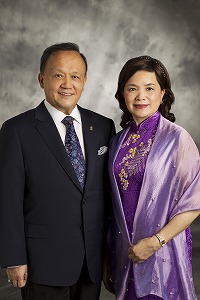 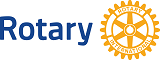 新会員の皆様へRI会長ゲイリーC.K.ホァンご夫妻をお迎えして「ジャパン・ロータリーデーⅡin東京」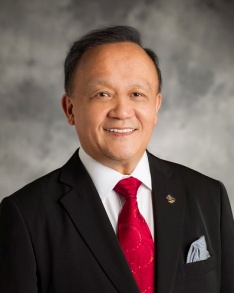 第２部は、全国の新会員（入会５年未満）の皆様が主役です！・新会員歓迎会　名刺交換会・最近新しく設立された多様性のあるクラブ紹介・新会員スピーチ・RI会長ゲイリーC．K.ホァンご夫妻との写真撮影・第１部から第３部まで楽しい流れとなっております今回初めての試みです多くの皆さんのご参加をお待ち致しております・開催日	2015年2月4日（水）13:00登録開始 19:30終了・会　場	ホテル グランパシフィック LE DAIBA		東京都港区台場2-6-1詳細は、別紙ご案内書をご参照下さい。登録は、地区ガバナー事務所を通じてお願いします。